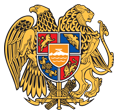 ՀԱՅԱՍՏԱՆԻ ՀԱՆՐԱՊԵՏՈՒԹՅՈՒՆ 
ԳԵՂԱՐՔՈՒՆԻՔԻ ՄԱՐԶ
ՄԱՐՏՈՒՆԻ ՀԱՄԱՅՆՔԻ ԱՎԱԳԱՆՈՒ 
ՈՐՈՇՈՒՄ N 183-Ա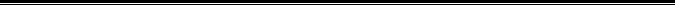 Ղեկավարվելով Հայաստանի Հանրապետության քաղաքացիական օրենսգրքի 685-րդ հոդվածի, «Տեղական ինքնակառավարման մասին» Հայաստանի Հանրապետության օրենքի 18-րդ հոդվածի 1-ին մասի 21-րդ կետի պահանջներով՝ՀԱՄԱՅՆՔԻ ԱՎԱԳԱՆԻՆ ՈՐՈՇՈւՄ Է`Համաձայնություն տալ Հայաստանի Հանրապետության Գեղարքունիքի մարզի Մարտունի համայնքի սեփականություն հանդիսացող՝ Աստղաձոր բնակավայրի 62-րդ փողոցի թիվ 5 գազատար խողովակաշարը (հիմք՝ սեփականության իրավունքի գրանցման վկայական N15062023-05-0088, տրված՝ 15.06.2023 թ․, d=76մմ, L=398.30 մ, d=159 մմ, d=108 մմ, Լ=10 մ, Լ=288.7 մ, d=89 մմ, d=57 մմ, Լ=10 մ, Լ=268.8 մ, d=57 մմ, Լ=65.10 մ, 18948360 ՀՀ դրամ ընդհանուր արժողությամբ), Վարդենիկ բնակավայրի 39-րդ փողոցի թիվ 31 գազատար խողովակաշարը (հիմք՝ սեփականության իրավունքի գրանցման վկայական N29082023-05-0027, տրված՝ 28.08.2023 թ․, d=220 մմ, L=158 մ, d=180 մմ, Լ=205 մ, d=178 մմ, Լ=199 մ, d=150 մմ, Լ=700 մ, d=63 մմ, Լ=776 մ, d=108 մմ, Լ=95 մ, N16102023-05-0068, տրված՝ 28.08.2023 թ․, D=108 մմ, L=95 մ, D=110 մմ, L=107 մ, D=90 մմ, L=82 մ, D=89 մմ, L=80 մ, D=89 մմ, L=119 մ, D=75 մմ, L=506 մ, D=110 մմ, L=83 մ, D=90 մմ, L=123 մ, D=75 մմ, L=294 մ, D=63 մմ, L=238 մ, D=75 մմ, L=200 մ, D=63 մմ, L=269 մ, D=63 մմ, L=269 մ, 24005670 ՀՀ դրամ ընդհանուր արժողությամբ), Զոլաքար բնակավայրի 15-րդ փողոցի թիվ 45 գազատար խողովակաշարը (հիմք՝ սեփականության իրավունքի գրանցման վկայական N08082023-05-0030, տրված՝ 08.08.2023 թ., d=159 մմ, L=457 մ, d=125 մմ, Լ=354 մ, d=108 մմ, Լ=106 մ, d=89 մմ, Լ=103 մ, d=76 մմ, Լ=338 մ, d=57 մմ, Լ=257 մ, 31471520 ՀՀ դրամ ընդհանուր արժողությամբ), Ներքին Գետաշեն բնակավայրի Ներքին տափ թաղամասի 8-րդ փողոցի թիվ 4 գազատար խողովակաշարը (հիմք՝ սեփականության իրավունքի գրանցման վկայական N23062023-05-0025, տրված՝ 23.06.2023 թ․, d=159 մմ-10 մ, d=76 մմ-455 մ, d=108 մմ-311 մ, d=89 մմ-224 մ, 15061390 ՀՀ դրամ ընդհանուր արժողությամբ) «Գազպրոմ Արմենիա» ՓԲԸ Մարտունու ԳԳՄ-ին անժամկետ և անհատույց օգտագործման իրավունքով հատկացնելու համար:Առաջարկել Մարտունի համայնքի ղեկավարին օրենքով սահմանված կարգով ապահովել սույն որոշումից բխող իրավական ձևակերպումները։Սույն որոշումն ուժի մեջ է մտնում պաշտոնական հրապարակմանը հաջորդող օրվանից: ՀԱՄԱՅՆՔԻ ՂԵԿԱՎԱՐ՝						Հ. ՀՈՎԵՅԱՆ 15-ը սեպտեմբերի 2023 թվականՀԱՅԱՍՏԱՆԻ ՀԱՆՐԱՊԵՏՈՒԹՅԱՆ ԳԵՂԱՐՔՈՒՆԻՔԻ ՄԱՐԶԻ ՄԱՐՏՈՒՆԻ ՀԱՄԱՅՆՔԻ ՍԵՓԱԿԱՆՈՒԹՅՈՒՆ ՀԱՆԴԻՍԱՑՈՂ՝ ԱՍՏՂԱՁՈՐ, ՎԱՐԴԵՆԻԿ, ԶՈԼԱՔԱՐ ԵՎ ՆԵՐՔԻՆ ԳԵՏԱՇԵՆ ԲՆԱԿԱՎԱՅՐԵՐԻ ՆՈՐԱԿԱՌՈՒՅՑ ԳԱԶԱՏԱՐՆԵՐԸ «ԳԱԶՊՐՈՄ ԱՐՄԵՆԻԱ» ՓԲԸ ՄԱՐՏՈՒՆՈՒ ԳԳՄ-ԻՆ ԱՆԺԱՄԿԵՏ ԵՎ ԱՆՀԱՏՈՒՅՑ ՕԳՏԱԳՈՐԾՄԱՆ ԻՐԱՎՈՒՆՔՈՎ ՀԱՏԿԱՑՆԵԼՈՒ ՀԱՄԱՁԱՅՆՈՒԹՅՈՒՆ ՏԱԼՈՒ ՄԱՍԻՆԿողմ -17 ԱԼԵՔՍԱՆՅԱՆ ՀԱՅԿԱԼԵՔՍԱՆՅԱՆ ՏԻԳՐԱՆԱՐՇԱԿՅԱՆ ՏԱՐՈՆԴԱՆԻԵԼՅԱՆ ՊԱՊԴԱՎԹՅԱՆ ՎԱՀԱԳՆԴԱՎԹՅԱՆ ՕԼԳԱԽԱՉԱՏՐՅԱՆ ԿՈՐՅՈՒՆԿԱՐԱՊԵՏՅԱՆ ԱՐԹՈՒՐՀԱԿՈԲՅԱՆ ՄԵԽԱԿՀԱԿՈԲՅԱՆ ՆԱՂԱՇՀԱՐՈՒԹՅՈՒՆՅԱՆ ԱՆԴՐԱՆԻԿՀԱՐՈՒԹՅՈՒՆՅԱՆ ՍՎԵՏԼԱՆԱՀՈՎԵՅԱՆ ՀՈՎՀԱՆՆԵՍՄԱՆՈՒԿՅԱՆ ԳՈՀԱՐՄԱՐԿԱՐՅԱՆ ՍՅՈՒԶԱՆՆԱՄՈՎՍԻՍՅԱՆ ԱՆԴՐԱՆԻԿՎԱՐԴԱՆՅԱՆ ԼՈՒՍԻՆԵԴեմ -0 Ձեռնպահ -0 